Пояснительная запискаРабочая программа разработана на основе следующих документов:Рабочая программа учебного курса по химии для 8 класса разработана на основе ФГОС второго поколения, примерной программы по учебным предметам, химия 8-9 классы ( М.: Просвещение, 2013 г.). Используется учебник Г.Е. Рудзитиса и Ф.Г. Фельдмана «Химия. 9 класс» ( М.: Просвещение, 2016 г.)..Планируемые результаты изучения учебного предметаПредметными результатами освоения Основной образовательной программы основного общего образования являются:формирование первоначальных систематизированных представлений о веществах, их превращениях и практическом применении; овладение понятийным аппаратом и символическим языком химии;осознание объективно значимости основ химической науки как области современного естествознания, химических превращений органических и неорганических веществ как основы многих явлений живой и неживой природы; углубление представлений о материальном единстве мира;овладение основами химической грамотности: способностью анализировать и объективно оценивать жизненные ситуации, связанные с химией, навыками безопасного обращения с веществами, используемыми в повседневной жизни; умением анализировать и планировать экологически безопасное поведение в целях сбережения здоровья и окружающей среды;формирование умений устанавливать связи между реально наблюдаемыми химическими явлениями и процессами, происходящими в микромире, объяснять причины многообразия веществ, зависимость их свойств от состава и строения, а также зависимость применения веществ от их свойств;приобретения опыта использования различных методов изучения веществ; наблюдения за их превращениями при проведении несложных химических экспериментов с использованием лабораторного оборудования и приборов;умение оказывать первую помощь при отравлениях, ожогах и других травмах, связанных с веществами и лабораторным оборудованием;овладение приемами работы с информацией химического содержания, представленной в разно форме (в виде текста, формул, графиков, табличных данных, схем, фотографий и др.)создание основы для формирования интереса к расширению и углублению химических знаний и выбора химии как профильного предмета при переходе на ступень среднего (полного) общего образования, а в дальнейшем и в качестве сферы свое профессиональной деятельности;формирование представлений о значении химической науки в решении современных экологических проблем, в том числе в предотвращении техногенных и экологических катастроф.Выпускник научится:• основам реализации проектно-исследовательской деятельности;• проводить наблюдение и эксперимент под руководством учителя;• осуществлять расширенный поиск информации с использованием ресурсов библиотек и Интернета;• создавать и преобразовывать модели и схемы для решения задач;• осуществлять выбор наиболее эффективных способов решения задач в зависимости от конкретных условий;• давать определение понятиям;• устанавливать причинно-следственные связи;• осуществлять логическую операцию установления родовидовых отношений, ограничение понятия;• обобщать понятия — осуществлять логическую операцию перехода от видовых признаков к родовому понятию, от понятия с меньшим объёмом к понятию с большим объёмом;• осуществлять сравнение, сериацию и классификацию, самостоятельно выбирая основания и критерии для указанных логических операций;• строить классификацию на основе дихотомического деления (на основе отрицания);• строить логическое рассуждение, включающее установление причинно-следственных связей;• объяснять явления, процессы, связи и отношения, выявляемые в ходе исследования;• основам ознакомительного, изучающего, усваивающего и поискового чтения;• структурировать тексты, включая умение выделять главное и второстепенное, главную идею текста, выстраивать последовательность описываемых событий;• работать с метафорами — понимать переносный смысл выражений, понимать и употреблять обороты речи, построенные на скрытом уподоблении, образном сближении слов.• использовать различные приёмы поиска информации в Интернете, поисковые сервисы, строить запросы для поиска информации и анализировать результаты поиска;• использовать приёмы поиска информации на персональном компьютере, в информационной среде учреждения и в образовательном пространстве;• использовать различные библиотечные, в том числе электронные, каталоги для поиска необходимых книг;• искать информацию в различных базах данных, создавать и заполнять базы данных, в частности использовать различные определители;• формировать собственное информационное пространство: создавать системы папок и размещать в них нужные информационные источники, размещать информацию в Интернете.• планировать и выполнять учебное исследование и учебный проект, используя оборудование, модели, методы и приёмы, адекватные исследуемой проблеме;• выбирать и использовать методы, релевантные рассматриваемой проблеме;• распознавать и ставить вопросы, ответы на которые могут быть получены путём научного исследования, отбирать адекватные методы исследования, формулировать вытекающие из исследования выводы;• использовать такие математические методы и приёмы, как абстракция и идеализация, доказательство, доказательство от противного, доказательство по аналогии, опровержение, контрпример, индуктивные и дедуктивные рассуждения, построение и исполнение алгоритма;• использовать такие естественно-научные методы и приёмы, как наблюдение, постановка проблемы, выдвижение «хорошей гипотезы», эксперимент, моделирование, использование математических моделей, теоретическое обоснование, установление границ применимости модели/теории;• использовать некоторые методы получения знаний, характерные для социальных и исторических наук: постановка проблемы, опросы, описание, сравнительное историческое описание, объяснение, использование статистических данных, интерпретация фактов;• ясно, логично и точно излагать свою точку зрения, использовать языковые средства, адекватные обсуждаемой проблеме;• отличать факты от суждений, мнений и оценок, критически относиться к суждениям, мнениям, оценкам, реконструировать их основания;• видеть и комментировать связь научного знания и ценностных установок, моральных суждений при получении, распространении и применении научного знания.• описывать свойства твёрдых, жидких, газообразных веществ, выделяя их существенные признаки;• характеризовать вещества по составу, строению и свойствам, устанавливать причинно-следственные связи между данными характеристиками вещества;• раскрывать смысл основных химических понятий «атом», «молекула», «химический элемент», «простое вещество», «сложное вещество», «валентность», используя знаковую систему химии;• изображать состав простейших веществ с помощью химических формул и сущность химических реакций с помощью химических уравнений;• вычислять относительную молекулярную и молярную массы веществ, а также массовую долю химического элемента в соединениях для оценки их практической значимости;• сравнивать по составу оксиды, основания, кислоты, соли;• классифицировать оксиды и основания по свойствам, кислоты и соли по составу;• описывать состав, свойства и значение (в природе и практической деятельности человека) простых веществ — кислорода и водорода;• давать сравнительную характеристику химических элементов и важнейших соединений естественных семейств щелочных металлов и галогенов;• пользоваться лабораторным оборудованием и химической посудой;• проводить несложные химические опыты и наблюдения за изменениями свойств веществ в процессе их превращений; соблюдать правила техники безопасности при проведении наблюдений и опытов;• различать экспериментально кислоты и щёлочи, пользуясь индикаторами; осознавать необходимость соблюдения мер безопасности при обращении с кислотами и щелочами.• определять принадлежность неорганических веществ к одному из изученных классов/групп: металлы и неметаллы, оксиды, основания, кислоты, соли;• составлять формулы веществ по их названиям;• определять валентность и степень окисления элементов в веществах;Выпускник получит возможность научиться:•осознавать значение теоретических знаний для практической деятельности человека;• описывать изученные объекты как системы, применяя логику системного анализа;• применять знания о закономерностях периодической системы химических элементов для объяснения и предвидения свойств конкретных веществ;• развивать информационную компетентность посредством углубления знаний об истории становления химической науки, её основных понятий, периодического закона как одного из важнейших законов природы, а также о современных достижениях науки и техники.• составлять молекулярные и полные ионные уравнения по сокращённым ионным уравнениям;• приводить примеры реакций, подтверждающих существование взаимосвязи между основными классами неорганических веществ;• прогнозировать результаты воздействия различных факторов на изменение скорости химической реакции;• прогнозировать результаты воздействия различных факторов на смещение химического равновесия.• прогнозировать химические свойства веществ на основе их состава и строения;• прогнозировать способность вещества проявлять окислительные или восстановительные свойства с учётом степеней окисления элементов, входящих в его состав;• выявлять существование генетической взаимосвязи между веществами в ряду: простое вещество — оксид — гидроксид — соль;• характеризовать особые свойства концентрированных серной и азотной кислот;• приводить примеры уравнений реакций, лежащих в основе промышленных способов получения аммиака, серной кислоты, чугуна и стали;• описывать физические и химические процессы, являющиеся частью круговорота веществ в природе;• организовывать, проводить ученические проекты по исследованию свойств веществ, имеющих важное практическое значение.• грамотно обращаться с веществами в повседневной жизни;• осознавать необходимость соблюдения правил экологически безопасного поведения в окружающей природной среде;• понимать смысл и необходимость соблюдения предписаний, предлагаемых в инструкциях по использованию лекарств, средств бытовой химии и др.;• использовать приобретённые ключевые компетентности при выполнении исследовательских проектов по изучению свойств, способов получения и распознавания веществ;• развивать коммуникативную компетентность, используя средства устной и письменной коммуникации при работе с текстами учебника и дополнительной литературой, справочными таблицами, проявлять готовность к уважению иной точки зрения при обсуждении результатов выполненной работы;• объективно оценивать информацию о веществах и химических процессах, критически относиться к псевдонаучной информации, недобросовестной рекламе, касающейся использования различных веществ.Метапредметными результатами освоения основной образовательной программы основного общего образования являются:овладение навыками самостоятельного приобретения новых знаний, организации учебной деятельности, поиска средств её осуществления;умение планировать пути достижения целей на основе самостоятельного анализа условий и средств их достижения, выделять альтернативные способы достижения цели и выбирать наиболее эффективный способ, осуществлять познавательную рефлексию в отношении действий по решению учебных и познавательных задач.умение понимать проблему, ставить вопросы, выдвигать гипотезу, давать определение понятиям, классифицировать, структурировать материал, проводить эксперименты, аргументировать собственную позицию, формулировать выводы и заключения;умение соотносить свои действия с планируемыми результатами, осуществлять контроль своей деятельности в процессе достижения результата, определять способы действий в рамках предложенных условий и требований, корректировать свои действия в соответствии с изменяющейся ситуацией;формирование и развитие компетентности в области использования инструментов и технических средств информационных технологий (компьютеров и программного обеспечения) как инструментально основы развития коммуникативных и познавательных универсальных учебных действий;умение создавать, применять и преобразовывать знаки и символы, модели и схемы для решения учебных и познавательных задач;умение извлекать информацию из различных источников (включая средства массовой информации, компакт-диски учебного назначения, ресурсы Интернета), свободно пользоваться справочной литературой, в том числе и на электронных носителях, соблюдать нормы информационной избирательности, этики;умение на практике пользоваться основными логическими приемами, методами наблюдения, моделирования, объяснения, решения проблем, прогнозирования и др.;умение организовывать свою жизнь в соответствии с представлениями о здоровом образе жизни, правах и обязанностях гражданина, ценностях бытия, культуры и социального взаимодействия;умение выполнять познавательные и практические задания, в том числе проектные;умение самостоятельно и аргументированно оценивать свои действия и действия одноклассников, содержательно обосновывая правильность или ошибочность результата и способа действия, адекватно оценивать объективную трудность как меру фактического или предполагаемого расхода ресурсов на решение задачи, а также свои возможности в достижении цели определенной сложности;умение работать в группе – эффективно сотрудничать и взаимодействовать на основе координации различных позиций при выработке общего решения в совместной деятельности; слушать партнера, формулировать и аргументировать свое мнение, корректно отстаивать свою позицию и координировать ее с позиции партнеров, в том числе в ситуации столкновения интересов; продуктивно разрешать конфликты на основе учета интересов и позиций всех его участников, поиска и оценки альтернативных способов разрешения конфликтов.Кроме того, к метапредметным результатам относятся универсальные способы деятельности (УУД), которые формируются в школьном курсе химии и применяются как в рамках образовательного процесса, так и в реальных жизненных ситуациях:Личностные УУД:осознание себя как члена общества на глобальном, региональном и локальном уровнях (житель планеты Земля, житель конкретного региона);осознание значимости и общности глобальных проблем человечества;эмоционально-ценностное отношение к окружающей среде, необходимости её сохранения и рационального использования;патриотизм, любовь к своей местности, своему региону, своей стране;уважение к истории, культуре, национальным особенностям, толерантность.Регулятивные УУД:способность к самостоятельному приобретению новых знаний и практических умений;умения управлять своей познавательной деятельностью;умение организовывать свою деятельность;определять её цели и задачи;выбирать средства и применять их на практике;оценивать достигнутые результаты.Познавательные УУД:формирование и развитие по средствам химических знаний познавательных интересов, интеллектуальных и творческих результатов;умение вести самостоятельный поиск, анализ, отбор информации, её преобразование, сохранение, передачу и презентацию с помощью технических средств.Коммуникативные УУД:самостоятельно организовывать учебное взаимодействие в группе (определять общие цели, распределять роли, договариваться друг с другом)Обучение химии в основной школе должно быть направлено на достижение следующих личностных результатов:овладение на уровне общего образования законченной системой химических знаний и умений, навыками их применения в различных жизненных ситуациях;осознание ценности знаний по химии как важнейшего компонента научной картины мира;сформированность устойчивых установок социально-ответственного поведения в окружающей среде — среде обитания всего живого, в том числе и человека.Содержание учебного предметаПовторение основных вопросов 8 класса (3 часа)Периодический закон и Периодическая система Химических элементов Д.И. Менделеева в свете теории строения атома.Химическая связь. Строение вещества. Типы кристаллических решеток.Химические свойства основных классов неорганических веществ. Расчеты по химическим уравнениям.Демонстрации. Таблица «Виды связей». Таблица «Типы кристаллических решеток»Тема 1. Классификация химических реакций (6 ч)Тепловой эффект химической реакции. Термохимические уравнения, расчеты по ним.Скорость химических реакций. Зависимость скорости химических реакций от различных условий: от природы реагирующих веществ, площади поверхности соприкосновения, концентрации реагирующих веществ, температуры, катализатора. Химическое равновесие, условия его смещения. Решение задач.Демонстрации.Демонстрация опытов, выясняющих зависимость скорости химических реакций от различных факторов.Таблицы «Обратимые реакции», «Химическое равновесие», «Скорость химической реакции».Расчетные задачи.Расчеты по термохимическим уравнениям.Тема 2. Электролитическая диссоциация (7ч)Электролиты и неэлектролиты. Электролитическая диссоциация веществ в водных растворах. Ионы. Катионы и анионы. Гидратная теория растворов. Электролитическая диссоциация кислот, щелочей и солей. Слабые и сильные электролиты. Степень диссоциации.       Реакции ионного обмена. Окислительно-восстановительные реакции. Окислитель, восстановитель. Гидролиз солей.Демонстрации. Испытание растворов веществ на электрическую проводимость. Движение ионов в электрическом поле.Лабораторные опыты. Реакции обмена между растворами электролитов.Практическая работа. Решение экспериментальных задач по теме «Электролитическая диссоциация».Тема 3. Галогены(5 ч)Положение галогенов в периодической системе и строение их атомов. Физические и химические свойства галогенов.Сравнительная характеристика галогенов. Применение галогенов.Хлороводород. Получение. Физические свойства. Соляная кислота и её соли.Практическая работа. Получение хлороводорода и изучение его свойств.Демонстрации. Физические свойства галогенов. Получение хлороводорода и растворение его в воде.Лабораторные опыты. Распознавание соляной кислоты, хлоридов, бромидов, иодидов и иодаТема 4. Кислород и сера (6 ч)Положение кислорода и серы в периодической системе химических элементов, строение их атомов. Аллотропия кислорода — озон.Сера. Аллотропия серы. Физические и химические свойства. Нахождение в природе. Применение серы. Оксид серы(IV). Сероводородная и сернистая кислоты и их соли. Оксид серы(VI). Серная кислота и ее соли. Окислительные свойства концентрированной серной кислоты.Понятие о скорости химических реакций. Катализаторы.Демонстрации. Аллотропия кислорода и серы. Знакомство с образцами природных сульфидов, сульфатов.Лабораторные опыты. Распознавание сульфид-, сульфит- и сульфат-ионов в раствореПрактическая работа. Решение экспериментальных задач по теме «Кислород и сера».Расчетные задачи. Вычисления по химическим уравнениям реакций массы, количества вещества или объема по известной массе, количеству вещества или объему одного из вступающих или получающихся в реакции веществ.Тема 5. Азот и фосфор (8 ч)Положение азота и фосфора в периодической системе химических элементов, строение их атомов. Азот, физические и химические свойства, получение и применение. Круговорот азота в природе. Аммиак. Физические и химические свойства аммиака, получение, применение. Соли аммония. Оксиды азота(II) и (IV). Азотная кислота и ее соли. Окислительные свойства азотной кислоты.Фосфор. Аллотропия фосфора. Физические и химические свойства фосфора. Оксид фосфора(V). Ортофосфорная кислота и ее соли.Минеральные удобрения.Демонстрации. Получение аммиака и его растворение в воде. Ознакомление с образцами природных нитратов, фосфатов.Лабораторные опыты. Взаимодействие солей аммония со щелочами. Ознакомление с азотными и фосфорными удобрениями.Практические работыПолучение аммиака и изучение его свойств.Определение минеральных удобрений.Тема 6. Углерод и кремний (9 ч)Положение углерода и кремния в периодической системе химических элементов, строение их атомов. Углерод, аллотропные модификации, физические и химические свойства углерода. Угарный газ, свойства и физиологическое действие на организм. Углекислый газ, угольная кислота и ее соли. Круговорот углерода в природе.Кремний. Оксид кремния(IV). Кремниевая кислота и ее соли. Стекло. Цемент.Демонстрации. Кристаллические решетки алмаза и графита. Знакомство с образцами природных карбонатов и силикатов. Ознакомление с различными видами топлива. Ознакомление с видами стекла.Лабораторные опыты. Ознакомление со свойствами и взаимопревращениями карбонатов и гидрокарбонатов. Качественные реакции на карбонат- и силикат-ионы.Практическая работа. Получение оксида углерода(IV) и изучение его свойств. Распознавание карбонатов.Тема 7. Общие свойства металлов (13ч)Положение металлов в периодической системе химических элементов Д. И. Менделеева. Металлическая связь. Физические и химические свойства металлов. Ряд напряжений металлов.Понятие о металлургии. Способы получения металлов. Сплавы (сталь, чугун, дюралюминий, бронза). Проблема безотходных производств в металлургии и охрана окружающей среды.Щелочные металлы. Положение щелочных металлов в периодической системе и строение атомов. Нахождение в природе. Физические и химические свойства. Применение щелочных металлов и их соединений.Щелочноземельные металлы. Положение щелочноземельных металлов в периодической системе и строение атомов. Нахождение в природе. Кальций и его соединения. Жесткость воды и способы ее устранения.Алюминий. Положение алюминия в периодической системе и строение его атома. Нахождение в природе. Физические и химические свойства алюминия. Амфотерность оксида и гидроксида алюминия.Железо. Положение железа в периодической системе и строение его атома. Нахождение в природе. Физические и химические свойства железа. Оксиды, гидроксиды и соли железа(II) и железа(III).Демонстрации. Знакомство с образцами важнейших солей натрия, калия, природных соединений кальция, рудами железа, соединениями алюминия. Взаимодействие щелочных, щелочноземельных металлов и алюминия с водой. Сжигание железа в кислороде и хлоре.Лабораторные опыты. Получение гидроксида алюминия и взаимодействие его с кислотами и щелочами. Получение гидроксидов железа(II) и (III) и взаимодействие их с кислотами и щелочами.Практические работыРешение экспериментальных задач по теме «Элементы IА—IIIА-групп периодической таблицы химических элементов».Решение экспериментальных задач по теме «Металлы и их соединения».Расчетные задачи. Вычисления по химическим уравнениям массы, объема или количества вещества одного из продуктов реакции по массе исходного вещества, объему или количеству вещества, содержащего определенную долю примесей.Тема 8. Основы органической химии(10 ч)Первоначальные представления об органических веществах Первоначальные сведения о строении органических веществ. Основные положения теории строения органических соединений А. М. Бутлерова. Изомерия. Упрощенная классификация органических соединений.Углеводороды. Предельные углеводороды. Метан, этан. Физические и химические свойства. Применение.Непредельные углеводороды. Этилен. Физические и химические свойства. Применение. Ацетилен. Диеновые углеводороды. Понятие о циклических углеводородах (циклоалканы, бензол).Природные источники углеводородов. Нефть и природный газ, их применение. Защита атмосферного воздуха от загрязнения. Спирты. Одноатомные спирты. Метанол. Этанол. Физические свойства. Физиологическое действие спиртов на организм. Применение. Многоатомные спирты. Этиленгликоль. Глицерин. Применение. Карбоновые кислоты. Жиры. Муравьиная и уксусная кислоты. Физические свойства. Применение. Высшие карбоновые кислоты. Стеариновая кислота. Жиры — продукты взаимодействия глицерина и высших карбоновых кислот. Роль жиров в процессе обмена веществ в организме. Калорийность жиров.Углеводы Глюкоза, сахароза — важнейшие представители углеводов. Нахождение в природе. Фотосинтез. Роль глюкозы в питании и укреплении здоровья. Крахмал и целлюлоза — природные полимеры. Нахождение в природе. Применение.Белки — биополимеры. Состав белков. Функции белков. Роль белков в питании. Понятие о ферментах и гормонах.Полимеры — высокомолекулярные соединения. Полиэтилен. Полипропилен. Поливинилхлорид. Применение полимеров.Демонстрации.Модели молекул органических соединений, схемы, таблицы.Горение углеводородов и обнаружение продуктов их горения.Образцы нефти и продуктов их переработки.Видеоопыты по свойствам основных классов веществ.Расчетные задачи. Установление простейшей формулы вещества по массовым долям элементов.Тематическое планирование с указанием количества часов, отводимых на освоение каждой темыКалендарно - тематическое планированиеНазвание темыКоличество часов по программе Химия: программа: 5-9 классыКоличество часов в рабочей программеПовторение основных вопросов курса 8 класса33Классификация химических реакций66Электролитическая диссоциация77Галогены55Кислород и сера66Азот и фосфор88Углерод и кремний99Общие свойства металлов1313Певоначальные представления об органических веществах1010Всего:6868№Тема урокаКоличество часовТехника безопасности в кабинете химии. Строение атома. Периодический закон и ПСХЭ Д.И. Менделеева в свете строения атома.1Химическая связь. Строение вещества.1Основные классы неорганических веществ, их связь между собой.1Окислительно – восстановительные реакции1Тепловой эффект хим. реакции. Расчеты по термохимическим уравнениям.1Скорость химических реакций.1Практическая работа №1.Изучение влияния условий проведения химической реакции на ее скорость1Химическое равновесие. Условия его смещения.1Обобщение и систематизация знаний. Решение задач1Сущность процесса электролитической диссоциации1Электролитическая диссоциация кислот, щелочей и солей.1Слабые и сильные электролиты. Степень диссоциации.1Реакции ионного обмена.1Гидролиз солей.1Практическая работа №2.Решение экспериментальных задач по теме «Свойства кислот, оснований и солей как электролитов».1Контрольная работа №1 по теме: «Электролитическая диссоциация».1Характеристика галогенов1Хлор1Хлороводород: получение и свойства1Соляная кислота и ее соли1Практическая работа №3. Получение соляной кислоты и изучение ее свойств1Характеристика кислорода и серы1Сера. Физические и химические свойства серы. Применение.1Сероводород. Сульфиды1Оксид серы (IV). Сероводородная и сернистая кислоты и их соли.1Оксид серы (VI). Серная кислота и ее соли.1Практическая работа №4. Решение экспериментальных задач по теме «Кислород и сера».1Характеристика азота и фосфора. Физические и химические свойства азота.1Аммиак. Физические и химические свойства. Получение, применение.1Практическая работа №5.Получение аммиака и изучение его свойств.1Соли аммония.1Азотная кислота.1Соли азотной кислоты1Фосфор. Физические и химические свойства фосфора.1Оксид фосфора (V). Фосфорная кислота и ее соли.1Характеристика углерода и кремния. Аллотропия углерода1Химические свойства углерода. Адсорбция1Оксид углерода (II) - угарный газ1Оксид углерода (IV) - углекислый газ.1Угольная кислота и ее соли. Круговорот углерода в природе1Практическая работа №6. Получение оксида углерода (IV) и изучение его свойств. Распознавание карбонатов.1Кремний. Оксид кремния (IV)1Кремниевая кислота и ее соли. Стекло. Цемент.1Контрольная работа №2 по темам: «Кислород и сера. Азот и фосфор. Углерод и кремний».1Характеристика металлов1Нахождение металлов в природе и общие способы их полученияХимические свойства металлов. Электрохимический ряд напряжений металлов.1Сплавы (сталь, чугун, дюралюминий, бронза).1Щелочные металлы. 1Магний. Щелочноземельные металлы. 1Кальций и его соединения. Жесткость воды и способы ее устранения.1Алюминий. Положение алюминия в периодической системе и строение его атома.1Важнейшие соединения алюминия1Железо. Положение железа в периодической системе и строение его атома.1Соединения железа1Практическая работа №7Решение экспериментальных задач по теме «Металлы и их соединения».1Контрольная работа №3 по теме: «Общие свойства металлов».1Первоначальные сведения о строении органических веществ.1Упрощенная классификация органических соединений.1Предельные углеводороды. Метан, этан.1Непредельные углеводороды. Этилен.1Полимеры1Производные углеводородов. Спирты. 1Карбоновые кислоты. Сложные эфиры. Жиры1Углеводы1Аминокислоты. Белки 1Контрольная работа №4 по теме: «Органическая химия».1Обобщение знаний, полученных в 9 кл.1№ДатаДатаТема урока№по плануфактическиТема урокаТип урока Кол-во часов Повторение основных вопросов 8 класса (3 часа)1Техника безопасности в кабинете химии. Строение атома. Периодический закон и ПСХЭ Д.И. Менделеева в свете строения атома.Урок изучения нового материала12Химическая связь. Строение вещества.Комбинированный урок13Основные классы неорганических веществ, их связь между собой.Комбинированный урок1Тема 1.Классификация химических реакций (6 ч)Комбинированный урок4Окислительно – восстановительные реакцииКомбинированный урок15Тепловой эффект хим. реакции. Расчеты по термохимическим уравнениям.Комбинированный урок16Скорость химических реакций.Комбинированный урок17Практическая работа №1. Изучение влияния условий проведения химической реакции на ее скоростьКомбинированный урок18Химическое равновесие. Условия его смещения.Комбинированный урок19Обобщение и систематизация знаний. Решение задачКомбинированный урок1Тема 2.Электролитическая диссоциация (7ч)10Сущность процесса электролитической диссоциацииКомбинированный урок111Электролитическая диссоциация кислот, щелочей и солей.Комбинированный урок112Слабые и сильные электролиты. Степень диссоциации.Комбинированный урок113Реакции ионного обмена.Комбинированный урок114Гидролиз солей.Комбинированный урок115Практическая работа №2.Решение экспериментальных задач по теме «Свойства кислот, оснований и солей как электролитов».Комбинированный урок116Контрольная работа №1 по теме: «Электролитическая диссоциация».1Тема 3. Галогены(5 ч)17Характеристика галогеновКомбинированный урок118ХлорКомбинированный урок119Хлороводород: получение и свойстваКомбинированный урок120Соляная кислота и ее солиКомбинированный урок121Практическая работа №3. Получение соляной кислоты и изучение ее свойствКомбинированный урок1Тема 4. Кислород и сера (6 ч)22Характеристика кислорода и серыКомбинированный урок123Сера. Физические и химические свойства серы. Применение.Комбинированный урок124Сероводород. СульфидыКомбинированный урок125Оксид серы (IV). Сероводородная и сернистая кислоты и их соли.Комбинированный урок126Оксид серы (VI). Серная кислота и ее соли.Комбинированный урок127Практическая работа №4. Решение экспериментальных задач по теме «Кислород и сера».Комбинированный урок1Тема 5. Азот и фосфор (8 ч)28Характеристика азота и фосфора. Физические и химические свойства азота.Комбинированный урок129Аммиак. Физические и химические свойства. Получение, применение.Комбинированный урок130Практическая работа №5.Получение аммиака и изучение его свойств.Комбинированный урок131Соли аммония.Комбинированный урок132Азотная кислота.Комбинированный урок133Соли азотной кислотыКомбинированный урок134Фосфор. Физические и химические свойства фосфора.Комбинированный урок135Оксид фосфора (V). Фосфорная кислота и ее соли.Комбинированный урок1Тема 6. Углерод и кремний (9 ч)36Характеристика углерода и кремния. Аллотропия углеродаКомбинированный урок137Химические свойства углерода. АдсорбцияКомбинированный урок138Оксид углерода (II) - угарный газКомбинированный урок139Оксид углерода (IV) - углекислый газ.Комбинированный урок140Угольная кислота и ее соли. Круговорот углерода в природеКомбинированный урок141Практическая работа №6. Получение оксида углерода (IV) и изучение его свойств. Распознавание карбонатов.Комбинированный урок142Кремний. Оксид кремния (IV)Комбинированный урок143Кремниевая кислота и ее соли. Стекло. Цемент.Комбинированный урок144Контрольная работа №2 по темам: «Кислород и сера. Азот и фосфор. Углерод и кремний».Тема 7. Общие свойства металлов (13ч)45Характеристика металловКомбинированный урок146Нахождение металлов в природе и общие способы их полученияКомбинированный урок147Химические свойства металлов. Электрохимический ряд напряжений металлов.Комбинированный урок148Сплавы (сталь, чугун, дюралюминий, бронза).Комбинированный урок149Щелочные металлы. Комбинированный урок150Магний. Щелочноземельные металлы. Комбинированный урок151Кальций и его соединения. Жесткость воды и способы ее устранения.Комбинированный урок152Алюминий. Положение алюминия в периодической системе и строение его атома.Комбинированный урок153Важнейшие соединения алюминияКомбинированный урок154Железо. Положение железа в периодической системе и строение его атома.Комбинированный урок155Соединения железаКомбинированный урок156Практическая работа №7Решение экспериментальных задач по теме «Металлы и их соединения».Комбинированный урок157Контрольная работа №3 по теме: «Общие свойства металлов».Тема 8. Основы органической химии(10 ч)58Первоначальные сведения о строении органических веществ.Комбинированный урок159Упрощенная классификация органических соединений.Комбинированный урок160Предельные углеводороды. Мета, этан.Комбинированный урок161Непредельные углеводороды. Этилен.Комбинированный урок162ПолимерыКомбинированный урок163Производные углеводородов. Спирты. Комбинированный урок164Карбоновые кислоты. Сложные эфиры. ЖирыКомбинированный урок165УглеводыКомбинированный урок166Аминокислоты. Белки Комбинированный урок167Контрольная работа №4 по теме: «Органическая химия».68Обобщение знаний, полученных в 9 кл.Комбинированный урок1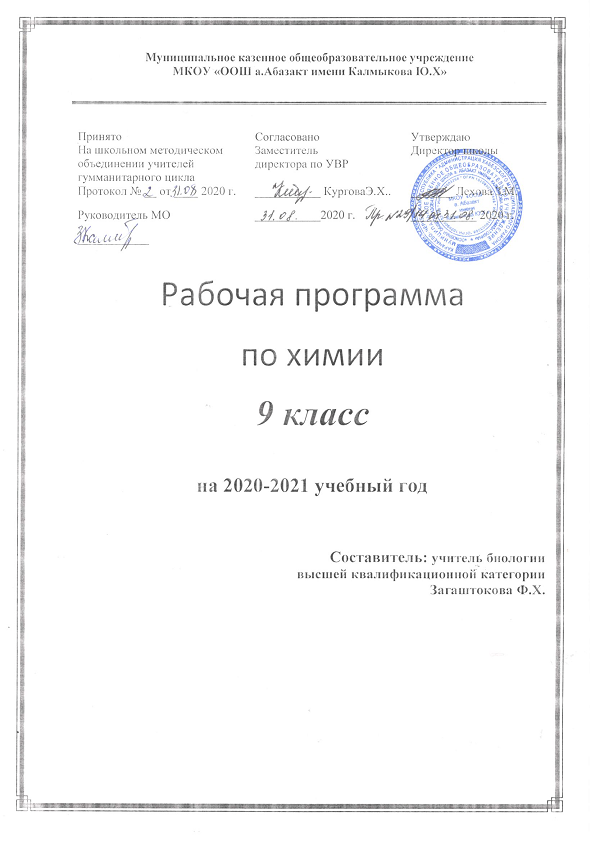 